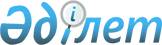 О классификации препаратов, содержащих морскую водуРешение Комиссии таможенного союза от 23 сентября 2011 года № 787.
      Комиссия Таможенного союза решила:
      1. Препарат, содержащий только морскую воду, предназначенный для промывания носа с целью увлажнения и очищения слизистой оболочки при ежедневной гигиене носовой полости, а также для профилактики инфекционных заболеваний, поставляемый в упаковке для розничной продажи, в соответствии с Основным правилом интерпретации Товарной номенклатуры внешнеэкономической деятельности 1 классифицируется в товарной позиции 2501 00 единой Товарной номенклатуры внешнеэкономической деятельности Евразийского экономического союза.
      Сноска. Пункт 1 с изменением, внесенным решением Коллегии Евразийской экономической комиссии от 29.11.2021 № 160 (вводится в действие с 01.01.2022).


      2. Препарат, содержащий смесь морской и пресной воды, предназначенный для промывания носа с целью увлажнения и очищения слизистой оболочки при ежедневной гигиене носовой полости, а также для профилактики инфекционных заболеваний, поставляемый в упаковке для розничной продажи, в соответствии с Основным правилом интерпретации Товарной номенклатуры внешнеэкономической деятельности 1 классифицируется в товарной позиции 3307 единой Товарной номенклатуры внешнеэкономической деятельности Евразийского экономического союза.
      Сноска. Пункт 2 с изменением, внесенным решением Коллегии Евразийской экономической комиссии от 29.11.2021 № 160 (вводится в действие с 01.01.2022).


					© 2012. РГП на ПХВ «Институт законодательства и правовой информации Республики Казахстан» Министерства юстиции Республики Казахстан
				
Члены Комиссии Таможенного союза:
От Республики
От Республики      От Российской
Беларусь
Казахстан          Федерации
С. Румас
У. Шукеев         И. Шувалов